Jugend-Clubmeisterschaften 2017Für alle Kinder und Jugendliche bis 15 Jahre finden vom 25. September bis 8. Oktober unsere diesjährigen Clubmeisterschaften statt. Finale am 8.10 ab 10 Uhr.Für den Finaltag am 8. Oktober, ab 10 Uhr:Wir möchten ALLE Schnupperkinder und Tennisanfänger die Gelegenheit geben, ihre erste unverbindliche Spielerfahrung zu sammeln. Dafür werdet ihr einen „Anfänger Spielmodus“ bekommen. Also meldet fleißig: Spaß und Belohnung garantiert!!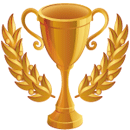 Siegerehrung:Um ca. 15. Uhr	 findet die Siegerehrung statt. ALLE bekommen etwas. Zum ersten Mal wird auch die Jugendmannschaft des Jahres geehrt und ein Wanderpokal bekommen!Für das leibliche Wohl sorgt Damiano. Ihr könnt euch bis zum 20. September entweder am Jugendbrett oder per whattsapp mit eurem Name und Trainings-Tag und Zeit unter 0151 2276 4631 bei mir anmelden.Ich wünsche Euch allen schöne Spiele und viel Spaß!Eure Jugendwartin